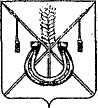 АДМИНИСТРАЦИЯ КОРЕНОВСКОГО ГОРОДСКОГО ПОСЕЛЕНИЯКОРЕНОВСКОГО РАЙОНАПОСТАНОВЛЕНИЕот 26.07.2022   		                                                    			  № 980г. КореновскОб определении помещений для проведения агитационныхпубличных мероприятий, проводимых в форме собраний зарегистрированными кандидатами в депутаты Законодательного Собрания Краснодарского края, их доверенными лицами припроведении выборов депутатов Законодательного Собрания Краснодарского края седьмого созываВ целях оказания содействия зарегистрированным кандидатам в депутаты Законодательного Собрания Краснодарского края, их доверенным лицам в организации и проведении предвыборной агитации посредством агитационных публичных мероприятий, проводимых в форме собраний, руководствуясь статьей 53 Федерального закона от 12 июня 2002 года № 67-ФЗ «Об основных гарантиях избирательных прав и права на участие в референдуме граждан Российской Федерации», статьей 44 Закона Краснодарского края от 21 августа  2007 года № 1315-КЗ «О выборах депутатов Законодательного Собрания Краснодарского края», администрация Кореновского городского поселения Кореновского района постановляет:1. Определить здание муниципального бюджетного учреждения     культуры «Городской Дом культуры Кореновского городского поселения № 1», расположенное по адресу: Краснодарский край, город Кореновск,                            улица Клубная, 47, пригодным для проведения предвыборной агитации посредством агитационных публичных мероприятий, проводимых в форме собраний зарегистрированным кандидатам, их доверенным лицам, политическим партиям, зарегистрировавшим федеральные списки кандидатов в депутаты Законодательного Собрания Краснодарского края седьмого созыва. 2 Руководителю муниципального бюджетного учреждения культуры «Городской Дом культуры Кореновского городского поселения № 1» обеспечить безопасность детей и соблюдение санитарно-эпидемиологического благополучия населения при проведении агитационных публичных мероприятий, не допускать нарушения образовательного и воспитательного процессов.3. Общему отделу администрации Кореновского городского поселения Кореновского района (Труханова) обеспечить размещение настоящего постановления на официальном сайте администрации Кореновского городского поселения Кореновского района в информационно-телекоммуникационной сети «Интернет».4. Контроль за выполнением настоящего постановления возложить на заместителя главы Кореновского городского поселения Кореновского                    района, начальника отдела по гражданской обороне и чрезвычайным                    ситуациям С.Г. Чепурного.5. Постановление вступает в силу со дня его подписания.Исполняющий обязанности главыКореновского городского поселенияКореновского района						       	         Т.В. Супрунова